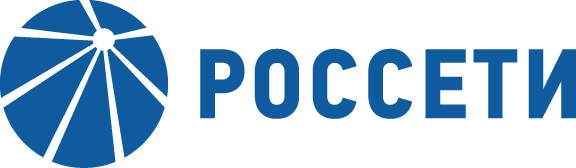 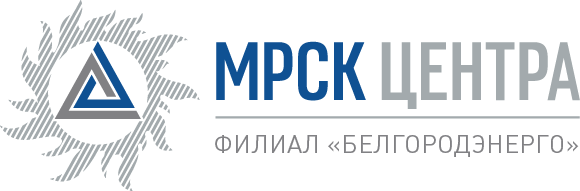 Уведомление №1об изменении условий извещения  о запросе котировок на право заключения Договора  выполнение работ по ремонту оборудования АСДУ Микроника для нужд ПАО МРСК Центра (филиал «Белгородэнерго»),  (опубликовано на официальном сайте Российской Федерации для размещения информации о размещении заказов www.zakupki.gov.ru, на электронной торговой площадке ПАО «Россети» roseltorg.ru  № 31907997779  от 17.06.2019 г., а так же на официальном сайте ПАО «МРСК Центра» www.mrsk-1.ru в разделе «Закупки»Организатор запроса предложений ПАО «МРСК Центра», расположенный по адресу: РФ, 308000, г. Белгород,  ул.Преображенская, д. 42, к.715, (контактное лицо: Михайличенко Татьяна Викторовна, контактный телефон (4722) 30-45-69), настоящим вносит изменения в извещение запроса котировок на право заключения Договора  выполнение работ по ремонту оборудования АСДУ Микроника для нужд ПАО МРСК Центра (филиал «Белгородэнерго»).Внести изменения в извещение и закупочную документацию и изложить в следующей редакции:Изложить в следующей редакции:Действительно до: 03.07.2017г. 12:00пункт 22 закупочной документации:  «…Дата и время окончания приема Заявок: 12 часов 00 минут 03 июля 2019 года, при этом предложенная Участником в Заявке (Форма 1) цена должна соответствовать цене, указанной Участником на «котировочной доске» ЭТП….»пункт 38: Организатор заканчивает предоставлять ответы на запросы разъяснений в 12:00 28 июня 2019 года- Рассмотрение заявок: до 18 часов 00 минут 10.07.2019 г.- Подведение итогов:    до 18 часов 00 минут 16.07.2019 г.Примечание:По отношению к исходной редакции извещения и закупочной документации запроса котировок на право заключения Договора  выполнение работ по ремонту оборудования АСДУ Микроника для нужд ПАО МРСК Центра (филиал «Белгородэнерго», внесены следующие изменения:-  Изменен крайний срок приема предложений-Изменен срок рассмотрения заявок- Изменен срок подведения итогов-Изменен крайний срок предоставления ответов на запросы разъясненийВ части не затронутой настоящим уведомлением, Поставщики руководствуются извещением и закупочной документацией запроса котировок на право заключения Договора  выполнение работ по ремонту оборудования АСДУ Микроника для нужд ПАО МРСК Центра (филиал «Белгородэнерго»), (опубликовано на официальном сайте Российской Федерации для размещения информации о размещении заказов www.zakupki.gov.ru, на электронной торговой площадке ПАО «Россети» roseltorg.ru  № 31907997779 от 17.06.2019 г., а так же на официальном сайте ПАО «МРСК Центра» www.mrsk-1.ru в разделе «Закупки»).Председатель закупочной комиссии -заместитель генерального директора-директор филиалаПАО «МРСК Центра»-«Белгородэнерго»		С.Н.Демидов